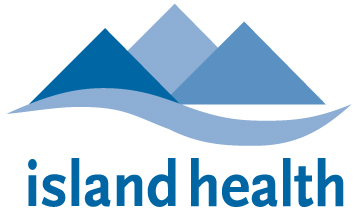 Medical Staff RulesVancouver Island Health AuthorityBoard Approved, May 2006Board Amended, August 2007Board Amended, November 2009Board Amended, March 2010Board Amended, June 2016Board Amended, September 2016Board Amended, November 2016Board Amended, March 2017 is ultimately  for the quality of medical care and provision of appropriate resources in the  and  operated by Island Health.  This  extends to the Chief Executive Officer (CEO who is the  representative as outlined in the Hospital Act RegulationMembers of the  are required to adhere to, and are offered the protections of, the Freedom of Information and Protection of Privacy Act and other applicable legislation respecting personal privacy.Most Responsible Practitioner (MRP the  of Department  of  from  responsibilities  circumstances  emergency , where  than the MRP has provided holding orders the MRP must provide orders within  hours of the Transfer of  the Practitioner to whom care The transfer of MRP status (other than “on-call”) from one  to another shall be duly recorded  the If a  wishes to withdraw from arrange for another  with appropriate qualifications to assume  carecannot find another willing to assume care with the appropriate available.  A competent patient has the right to request a change of . That  shall cooperate in transferring responsibility for care of that patient to another  with appropriate  who is acceptable to the patient.  If an acceptable  cannot be found, the appropriate  shall assist the patient in finding another provide care to the patient.  If a willing  cannot be found, the appropriate  will discuss options with the patient.  a patient is  to  the  Practitioner the receiving the Discharge  discharge a patient is  dischargea discharge  discharge discharge summary  of the discharge-up instructions and specific a list of  appointments with consultants,  outpatient investigations, outstanding testsA  is required for in-patient dischargesobstetrics and newborns an integral part of the patient record. The  Birth Summary  Newborn Record must be completed by the  and will form the discharge summary in uncomplicated deliveries.An operative report is required for all invasive procedures must be  upon completion of  operative Operative procedure performed;condition  during and  blood loss and  removedA combined  summary including follow-up plans.Health Records those documents compiled by the medical and professional staff of  to document care provided to patientsresidents.   of  their component of the . Orders orders for medical treatment  by  An order for medical care may be dictated over the telephone to a registered nurse, licensed practical nurse or registered psychiatric nurse.  An order dictated over the telephone shall be  over the name of the ordering  by the person to whom  dictated.  The ordering  authenticate .   may  orders to other professional disciplines medical imaging, laboratory medicine, occupational therapy, physical therapy, respiratory therapy, dietary, pharmacy, who shall document the orders  the  over the name of the ordering In an emergency a  may give verbal treatment to other members of the care team who shall  the order the shall authenticated by the ordering . for treatment shall be  by  in the Health Professions Act and in accordance with the standards of  member’s College.  Medication orders  follow the abbreviations, and  to formulary policies.Practitioners prescribing medication shall comply with  19 of the Controlled Drugs and Substances Act1996 and other legislation pertaining to the use of drugs.  No drug, whether supplied by the  or not, may be administered to a patient without an order from a  authorized to  This may include  outside the scope of including  and pharmacistsClinical Order Sets,  preprinted  is responsible for signing .   Progress NotesProgress notes for acutecare patients  be documented  daily more  condition Progress notes  and time of Any change in the patient’s condition;Active monitoring and  including the management of a problem list; and discharge, discharge plan or prognosis.Progress notes for ALC patients must be documented  the patient’s condition.Completion of Health RecordsHealth records containing all relevant documents should be completed and validated by all involved  as soon as they become available.  All  by HAMAC and the Board.  The  as incomplete only under extenuating circumstances Leave of AbsenceResignationRetirementDeathIf the  is no longer available to complete the  the appropriate Department  or Chief of Staff  the record and  written authorization  the as incomplete.If the  is unable to complete and validate the  because all relevant documents and reports are not available or completed, the Health Records Department   Prior to planned absences, the  shall complete all outstanding  records  Practitioners who have notified  their absence  not  for incomplete records identified during their absence.  Outstanding records shall be completed within 14 days  the  return Locum tenens  are responsible for the health records left incomplete by the locum tenens.  notification of  shall complete the identified records-day pre- of  suspension will be issued records  result in  suspension of all  except  ongoing care  patients already  hospital and on-call obligations until the records are .   an automatic suspension up to 30 days.  Release of Health Records  are  VIHA not to be removed from a without the permission of the Health Records as  Communitybased health records may travel with the patient, family or caregiver during the provision of care. a  currently involved in the care of that patient. Confidentiality of patient medical information is   Practitioners adhere to policies governing privacy and access to health records. in accordance with  of the .Appointment to the Medical StaffTerms and criteria for  to the as well as procedures for application and review are detailed in Articles 3 and 4 of the Bylaws. to the VIHA Medical HealthAuthority .Locum Tenens Staff no preferential appointment to any category of the locum tenens  Department HeadChief as required facilityprogram policies and procedures .Temporary StaffThe purpose of is to fill a  service need. no preferential  appointment to any category of the .organ retrieval equipment shall be ratified or terminated by the Board at its next meeting.Appointment Appointment until the next scheduled meeting.In the event that the Board  the appointment , the applicant shall cease all clinical activity in  Facilities and immediately transfer the ongoing care of any  to  member. with the Faculty of Medicine at the University of British Columbia  Clinical Fellows shall be accepted only if supported by the Department  recommended by HAMAC and approved by the BoardClinical Fellows may attend patients under the supervision of a member of the Active, Provisional or  of the department responsible for supervision of their work in .  They may carry out such duties as are assigned to them by the Head of the Department or delegate to whom they have been assigned. They may not admit patients They may not vote at  or Department meetings.Clinical TraineesAppointmentsClinical Trainees must have adequate liability insurance and be licensed by the College of Physicians and Surgeons of , the College of Dentistry of  or the College of  Clinical Trainees shall be accepted only if supported by the Department Head recommended by the HAMAC and approved by the Board of  Clinical Trainees may attend patients under the supervision of a member of the Active or Provisional  of the department responsible for supervision of their work.  They may carry out such duties as are assigned to them by the Department Head or delegate to whom they have been assigned.  They may not admit patients.  They may not vote at  or Department meetings.Studentsworking within a  or  must be registered  the Faculty at the University of British Columbia  may attend patients under the direct supervision of a member of the Active, Provisional, Resident staff or a Clinical Fellow in the department responsible for their training program.  students must  discussed with countersigned  the   shall not sign certificates of death shall not discharge patients without appropriate review by a qualified Medical Staff as  in Article  of the Bylawsmedical medical the Medical Staff of the  shall members of the shall  the Medical Staff  Executive .support  regarding managementCommittee responsible Compositionthe elected Local Medical Staff MeetingsMeetings will be held at least the The and the attend  meetingsDutiesAdvise the of the concerns and opinions of members; for collection of annual fees  funds;Create and administer programs of interest to the members the Medical Staff ;Meet at the call of the  to nominate a candidate to fill any position vacated during the term of office;Ensure a fair and equitable system of voting for The Medical Staff composed of  of the  of the  Medical Staff  will  Where  will be  Medical Advisory Committee the Medical Staff  its Executive Committee Regular MeetingsThe HAMAC shall meet  times per year  meetings of the BoardOne  meetings will be designated as the organizational meeting as  belowThe HAMAC may meet  special or urgent . meetings of the HAMAC  the invitation of the Chair the .Organizational MeetingAnnually, the HAMAC shall  a face-to-face meeting open to  subcommittee reports  include, , work over the previous year, goals for the coming year.Role and Responsibilities of the HAMAC ChairActs as the principle spokesperson for the HAMAC in  with the CEO and Board; Presides at all meetings of the HAMAC;Manages the affairs of the HAMAC between meetings, ensuring  responsibilities are discharged in a timely manner;Serves as an ex-officio member of all HAMAC subcommittees; the  of the HAMAC;Communicates to the  and  by the  meetings of the Board of Directors committee shall be formed recommendation of the HAMAC Medical  of the medical staff Health appropriate .North Island HospitalCampbell River HospitalSaanich Peninsula HospitalWest Coast General HospitalThe  for  Local Medical Advisory  as in The Chair  appointed by the HAMAC for a term of 3 years and may .Chair  of the Medical Staff ;Medical the DepartmentExecutive Medical Director Other  staff as appropriateThe  Committee shall meet as required  at the call of the Chair.CommitteeDevelop a position description for the Department Head  a list of  qualifications the position in accordance with established VIHA protocols;Review  from ;Develop a short list of candidates to be interviewed;Organize and conduct  process for each candidate andReport its recommendations to the HAMAC.CommitteePurpose as the investigative arm of HAMAC  issues  potential disciplinary action  in Article .2 of the Bylaws.   but  not limited to issues relating to  does not address summary restrictionsuspension as outlined in Article .2.1 of the Bylaws the entire HAMAC review these matters. of  principles :Lawfulness – A disciplinary procedure must meet the criteria of procedural fairness as determined by the jurisprudence of the Court, and the provisions of relevant legislation and bylaws.Efficiency – A procedure should allow the resolution of an issue in a timely fashion, without undue expense and administrative dislocation.  The procedure should operate in a smooth and predictable way, while at the same time respecting the duty of fairness to the practitioner who is subject to the procedure.Clarity – The process should be understandable and made known to all parties from the time practitioners are initially given privileges.Legitimacy – All participants should perceive the process as legitimate.  In particular, the process should be seen as legitimate by the medical staff.Timeliness – Proceedings should be concluded in a timely fashion in order to ensure protection of patients and to ensure the member of the medical staff is not  any long-term uncertainty that could  the reputation and income of the member of the medical staff.  Matters should be concluded in the shortest possible time compatible with the full and careful consideration of the issue.  The time constraints dictated by legislation shall be respected.CompositionMembers are appointed as required by the HAMAC executive committee from the entire physician membership of the HAMAC and its subcommittees.  Membership will include:One member of the HAMAC executive committee shall serve as chair;Two other members of the HAMAC or its subcommitteesMeetingsThe committee shall meet at the call of the Chair.can choose to have legal counsel or an elected member of the Medical Staff Association present at .A report summarizing the allegations, findings and recommendations will be  to the Chair HAMAC  a special meeting of the HAMAC At the HAMAC meeting, the Chair of the Discipline Committee will present the findings of the Committee and   The member under investigation  the  to  to the  presentation of the  recommendations, the member under investigation, the members of the Discipline Committee and any others  conflict  be excused from   The Chair or Vice-Chair of the HAMAC will be the sole arbiter of  conflict of interest.For matters of clarification only the Chair of the Discipline Committee may be asked back to the meeting during the .  The member under investigation will be afforded the opportunity to be present and respond during the clarification.HAMAC will  to accept in whole or reject the of the   Where HAMAC accepts the in whole or with , the decision of the HAMAC will be communicated in writing to the member of the medical staff being investigated this recommendationCrisis Intervention sudden appearance of behaviour that is too egregious for a staged responseDocumentation of  andThis documentation will be .Stage One InterventionThe Department Head Chief of StaffMedical Director  the  the incident and why the  behaviour is considered ; the  with an opportunity to respond; the  to understand how others have interpreted the behaviour; supportive counselling either personally or through a third party;with the  decide the format and substance of a response to the reporter  the summary .This process should be completed within 4 weeks of receiving the complaintStage Two InterventionThe Department Head Chief of StaffMedical Director  the .The Department Head Chief of Staff to  a contract between the  and VIHA which will include the following of redress (, psychological testing, leadership training, substance  therapy, written project tutorial sessions of monitoring for change/progress; of behaviour benchmarks; within which progress must be demonstrable; for lack of progress or noncompliance the  in writing that another incident  result in review by the Discipline Subcommittee of the HAMAC and that be  at that time. to Stage Three InterventionThe Department Head Chief of StaffMedical Director shall immediately inform the  and Chair of HAMAC who  schedule a review by the Discipline Subcommittee of the HAMAC.Review the behavioural history of the ; andRecommend other rehabilitation strategies or recommend disciplinary action as appropriate.Disciplinary action that may :practice within VIHAAction on these recommendations  follow the process outlined in  of .Crisis InterventionWhere intervention, the Department Head Chief of StaffSite shall request the  to consider  as per Article 11.2 of the Bylaws. the  the  the  the  of clinical  for the Chief  for  issues will be .